ΕΦΑΡΜΟΓΕΣ ΤΗΣ ΡΟΜΠΟΤΙΚΗΣ ΤΕΧΝΟΛΟΓΙΑΣ ΣΤΗΝ ΙΑΤΡΙΚΗ ΠΡΑΚΤΙΚΗ ΚΑΙ Ο ΡΟΛΟΣ ΤΟΥ ΝΟΣΗΛΕΥΤΗΠΕΡΙΛΗΨΗΣκοπός της παρούσας εργασίας αποτελεί η μελέτη της χρήσης τεχνολογικών ρομποτικών συστημάτων,  κατάλληλων για εφαρμογή στην ιατρική πρακτική,  και ειδικότερα σε χειρουργικές επεμβάσεις, καθώς και ο ρόλος του "σύγχρονου" νοσηλευτή μπροστά στην αλματώδη εξέλιξη των δύο αυτών επιστημονικών κλάδων, της ιατρικής και της μηχανολογίας.  Στη φιλοσοφία αυτής της τεχνολογίας,  που κάνει εκτεταμένη xρήση ηλεκτρονικών υπολογιστών,  ο ιατρός-χειρουργός παραμένει το κεντρικό πρόσωπο. Στόχος αποτελεί η εκτέλεση χειρουργικών επεμβάσεων με ελάχιστο τραύμα και μικρό χρόνο ανάρρωσης των ασθενών.  Σημαίνοντας είναι και ο ρόλος των νοσηλευτών στην κλινική πρακτική,  καθώς επιφορτίζονται με νέα καθήκοντα και αρμοδιότητες, με σκοπό την παροχή υψηλής νοσηλευτικής φροντίδας στους ασθενείς.ΕΙΣΑΓΩΓΗΗ έννοια του ρομπότ εξελίχθηκε με την πάροδο του χρόνου και από τις απλές μηχανές, που μπορούσαν να εκτελέσουν στερεότυπες και επαναλαμβανόμενες κινήσεις,η επιστημονική φαντασία έφτασε στα υψηλής νοημοσύνης ανδροειδή, δηλαδή ρομπότ που συμπεριφέρονται όπως οι άνθρωποι.  Παρόλο που,  τα σημερινά ρομπότ εξακολουθούν να είναι μηχανές χωρίς νοημοσύνη, έχουν γίνει μεγάλες προσπάθειες να επεκταθεί η χρησιμότητά τους. Σήμερα τα ρομπότ χρησιμοποιούνται για την εκτέλεση πολύ συγκεκριμένων εργασιών υψηλής ακρίβειας στη βαριά βιομηχανία και την επιστημονική έρευνα που παλαιότερα ήταν αδύνατο να πραγματοποιηθούν από το ανθρώπινο δυναμικό.  Τα ρομπότ χρησιμοποιούνται πλέον καθημερινά στην κατασκευή μικροεπεξεργαστών, στην εξερεύνηση του διαστήματος και του βυθού και γενικά σε εργασίες που πραγματοποιούνται σε επικίνδυνο περιβάλλον. Ωστόσο, τα ρομπότ καθυστέρησαν πολύ να εισαχθούν στην ιατρική Τα χειρουργικά ρομπότ εισέβαλλαν δυναμικά στο πεδίο της ιατρικής και νοσηλευτικής επιστήμης μέσα στην τελευταία δεκαετία.  Συστήματα ρομποτικής τηλεχειρουργικής έχουν ήδη χρησιμοποιηθεί για υπερατλαντικές επεμβάσεις.Ρομποτικοί βραχίονες που ενεργοποιούνται με τη φωνή μπορούν και χειρίζονται τη λαπαροσκοπική κάμερα.  Η διάδοση συστημάτων τηλερομποτικής  χειρουργικής είναι ραγδαία σήμερα και καθημερινά ανακαλύπτονται οι δυνατότητές τους στις επεμβάσεις λαπαροενδοσκοπικής χειρουργικής.  Καθιερωμένες και δοκιμασμένες χειρουργικές τεχνικές πέρασαν ομαλά από την ανοιχτή στην ελάχιστα επεμβατική χειρουργική.  Η ρομποτική τεχνολογία εφαρμόζεται σε ολοένα και περισσότερα θεραπευτικά πεδία,  προσφέροντας σημαντικά οφέλη τόσο για το ιατρο- νοσηλευτικό προσωπικό όσο και για τους ασθενείςΟΡΓΑΝΩΣΗ ΚΑΙ ΛΕΙΤΟΥΡΓΙΑ ΡΟΜΠΟΤΙΚΟΥ ΣΥΣΤΗΜΑΤΟΣΤα βασικά στοιχεία που συγκροτούν ένα ρομποτικό σύστημα είναι το μηχανικό μέρος και ο ελεγκτής. Το μηχανικό μέρος ενός ρομποτικού συστήματος περιλαμβάνει το σύνολο των βραχιόνων του. Ανάλογα με την εργασία για την οποία έχει σχεδιαστεί ένα ρομποτικό σύστημα μπορεί να διαθέτει έναν ή περισσότερους βραχίονες .Κάθε βραχίονας αποτελείται από τα εξής μέρη:Βάση:  Είναι στερεωμένη στο περιβάλλον εργασίας του ρομπότ και σε αυτήν συνδέεται μία αλυσίδα συνδέσμων και αρθρώσεων που καταλήγει στο εργαλείο δράσης.Συνδέσμους:  Είναι στερεά,  μεταλλικά σώματα που συγκροτούν τον σκελετό του ρομποτικού συστήματος.Αρθρώσεις:  Είναι μηχανισμοί που επιτρέπουν τη σχετική κίνηση μεταξύ των συνδέσμων. Διακρίνονται σε γραμμικές που επιτρέπουν την κίνηση κατά μήκος ενός άξονα, και σε περιστροφικές που επιτρέπουν την κίνηση γύρω από τον άξονά τους.Κινητήρες: Κάθε άρθρωση χρειάζεται και από ένα κινητήρα. Ο κινητήρας μπορεί να είναι ηλεκτρικός (βηματικός, σερβοκινητήρας), υδραυλικός ή πνευματικός.Αισθητήρια: Για τον έλεγχο της θέσης του ρομπότ απαιτούνται πληροφορίες για τη θέση και την ταχύτητα κάθε άρθρωσης ξεχωριστά.  Για τη συλλογή αυτών των πληροφοριών χρησιμοποιούνται διάφοροι τύποι αισθητήρων,  από απλά ποτενσιόμετρα και ταχύμετρα μέχρι ψηφιακοί οπτικοί κωδικοποιητές θέσης (encoders).Εργαλείο δράσης:  Κάθε βραχίονας του ρομποτικού συστήματος έχει προσαρμοσμένο στο τελικό του άκρο ένα μηχανικό εξάρτημα κατάλληλα σχεδιασμένο για την εκτέλεση της εργασίας για την οποία έχει προγραμματιστεί το συγκεκριμένο σύστημα.  Έτσι,  ένα εργαλείο δράσης μπορεί να ποικίλλει από μία "αρπάγη"  για τη μεταφορά αντικειμένων,  έναν βιομηχανικό συγκολλητή μετάλλων μέχρι ένα λεπτό χειρουργικό εργαλείο.ΕΛΕΓΚΤΗΣΟ ελεγκτής είναι η ηλεκτρονική μονάδα που μας δίνει τη δυνατότητα να προγραμματίσουμε το ρομπότ. Αποτελείται από:μηχανικού μέρους και του εξωτερικού περιβάλλοντος του ρομποτικού συστήματοςΗλεκτρονικά (Hardware):  Περιλαμβάνουν έναν υπολογιστή,  στον οποίο αποθηκεύεται το πρόγραμμα που θα εκτελεστεί,  τα ηλεκτρονικά επικοινωνίας μεταξύ του ελεγκτή, του (interface)  και τους ενισχυτές ισχύος που ενισχύουν τασήματα ελέγχου στο επίπεδο που απαιτείται ώστε οι κινητήρες να κινούν τις αρθρώσεις.Λογισμικό (Software): Είναι υπεύθυνο κυρίως για τη δημιουργία των κατάλληλων σημάτων ελέγχου,  σύμφωνα με κάποιον αλγόριθμο,  λαμβάνοντας υπόψη διάφορες μεταβλητές όπως το φορτίο,  τη θέση και την ταχύτητα του ρομπότ. Το λογισμικό μπορεί να περιλαμβάνει επίσης και διάφορα βοηθητικά προγράμματα για τον προγραμματισμό του ρομπότ,  τον έλεγχο της λειτουργίας του και την ενημέρωση του χρήστη με διαγνωστικά μηνύματα.ΒΑΘΜΟΙ ΕΛΕΥΘΕΡΙΑΣΒασικό γνώρισμα κάθε ρομπότ αποτελεί ο βαθμός ελευθερίας του. Ο αριθμός των ανεξάρτητων παραμέτρων,  που προσδιορίζουν τη θέση ενός σώματος στο χώρο, ονομάζεται Βαθμός Ελευθερίας. Σε γενικές γραμμές δηλώνει το πόσο ευκίνητο είναι ένα  ρομπότ στο χώρο.  Για να περιγραφεί ακριβώς η θέση ενός στερεού σώματος στο χώρο, χρειάζονται έξι μεταβλητές, τρεις για τη θέση και τρεις για τον προσανατολισμό του. Άρα, σύμφωνα με τον παραπάνω ορισμό, για να μπορεί ένα ρομπότ να κινηθεί οπουδήποτε στο χώρο με οποιοδήποτε προσανατολισμό, πρέπει να έχει τουλάχιστον έξι βαθμούς ελευθερίας.Το σύστημα daVinci κατά τη διάρκεια μιας χειρουργικής επέμβασης.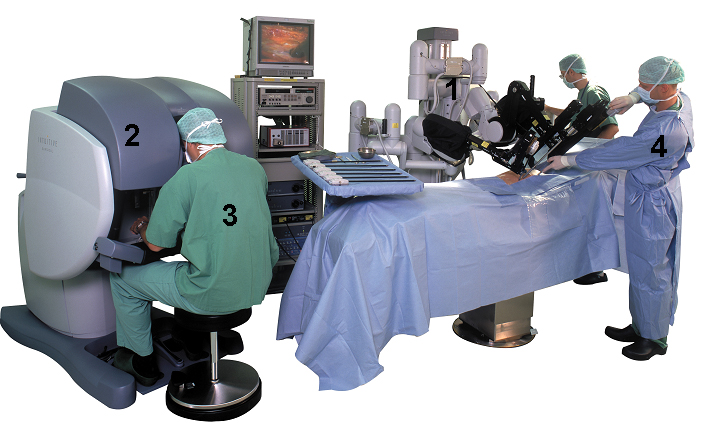 Ο ανθρώπινος βραχίονας υπολογίζεται ότι έχει εφτά βαθμούς ελευθερίας (π.χ. το ρομποτικό σύστημα daVinci ,εικόνα  1).  Στα βιομηχανικά ρομπότ σπάνια συναντάμε πάνω από έξι βαθμούς ελευθερίας, αφού από τη μια πλευρά θα βελτιωνόταν η ευελιξία  τους, από την άλλη όμως θα γινόταν πιο περίπλοκος ο αλγόριθμος ελέγχου τους χωρίς να επεκτείνεται ο χώρος δράσης τους.ΕΦΑΡΜΟΓΕΣ ΤΗΣ ΡΟΜΠΟΤΙΚΗΣ ΤΕΧΝΟΛΟΓΙΑΣ ΣΤΗΝΚΛΙΝΙΚΗ ΠΡΑΚΤΙΚΗΣτην ιατρική πρακτική, η ρομποτική τεχνολογία χρησιμοποιείται σε όλες σχεδόν τις ειδικότητες της χειρουργικής επιστήμης,  συμπεριλαμβανομένης της νευροχειρουργικής,  της καρδιοχειρουργικής,  της  ορθοπεδικής χειρουργικής,  της  γενικής χειρουργικής και της ουρολογικής χειρουργικής.ΕΦΑΡΜΟΓΕΣ ΣΤΗ ΝΕΥΡΟΧΕΙΡΟΥΡΓΙΚΗΤο πεδίο της νευροχειρουργικής έχει επιδείξει μία εναρμονισμένη προσπάθεια για την υιοθέτηση και ενσωμάτωση εξελισσόμενων τεχνολογιών στο χειρουργικό πεδίο,τόσο νέων τεχνικών όσο και συσκευών,  σε μία προσπάθεια για την αύξηση της ασφάλειας των επεμβάσεων στον εγκέφαλο. Επιμελείς προσπάθειες πραγματοποιούνται για την ελαχιστοποίηση του τραύματος των φυσιολογικών ιστών κατά τη διάρκεια μίας χειρουργικής επέμβασης με παράλληλη βελτιστοποίηση των κλινικών αποτελεσμάτων. Ανάμεσα σε αυτές τις υιοθετήσεις δίδεται ιδιαίτερη έμφαση στη χειρουργική ρομποτική.  Τεχνολογικές εξελίξεις στον τομέα της ρομποτικής ενσωματώνονται στη χειρουργική αίθουσα με τη χρήση της μικροσκοπίας,  της πλοήγησης,  της οπτικής απεικόνισης και των νέων χειρουργικών εργαλείων και οργάνων.H χρήση μίας μηχανικής συσκευής για τον καλύτερο χειρισμό των εργαλείων σε απευθείας επαφή με τον ασθενή είναι σχετικά νέα στη χειρουργική του εγκεφάλου. Από τότε που ο Kwoh και οι συνεργάτες του επιχείρησαν μία ρομποτική βιοψία εγκεφάλου στα τέλη της δεκαετίας του ’80,  το αυξανόμενο ενδιαφέρον στο συγκεκριμένο πεδίο και τα ενδεχόμενα κλινικά οφέλη αυτού έχει ενθαρρύνει την ανάπτυξη πολλαπλών συστημάτων.Για τους νευροχειρουργούς κάτι τέτοιο αποτελεί ιδιαίτερη πρόκληση,  καθώς οι χειρωνακτικές μικροχειρουργικές τεχνικές έχουν ήδη ενσωματωθεί αποτελεσματικά στην καθιερωμένη πρακτική.  Η προσέγγιση της παθολογίας του κεντρικού νευρικού συστήματος με ακρίβεια χιλιοστών, η δεξιότητα των χεριών του χειρουργού και ο περιορισμός των άτεχνων και απότομων κινήσεων του αποτελούν απαραίτητες προϋποθέσεις της νευροχειρουργικής.  Ο ανθρώπινος εγκέφαλος είναι κατάλληλος για ρομποτικές εφαρμογές,  διότι περικλείεται από το κρανίο, με αποτέλεσμα ακόμα και η μικρότερη εισαγωγή χειρουργικών εργαλείων να μπορεί να προκαλέσει ανεπανόρθωτη βλάβη στον ασθενή ΕΦΑΡΜΟΓΕΣ ΣΤΗΝ ΚΑΡΔΙΟΧΕΙΡΟΥΡΓΙΚΗΤην τελευταία δεκαπενταετία,  το πεδίο της καρδιοχειρουργικής έχει επηρεαστεί από ένα σημαντικό αριθμό τεχνολογικών εξελίξεων.  Η πιο αξιοσημείωτη από αυτές ήταν η ανάπτυξη των ελάχιστα επεμβατικών τεχνικών, που περιλαμβάνουν την τεχνική MIDCAB,  τη στεφανιαία παράκαμψη χωρίς αντλία και τη χειρουργική βαλβίδων ελάχιστης πρόσβασης. Κατά τη διάρκεια των πρώτων χρόνων εφαρμογής της ελάχιστα επεμβατικής καρδιοχειρουργικής η απουσία των κατάλληλων τεχνολογιών πρόσβασης, όπως τα συστήματα απεικόνισης,  οι σταθεροποιητές και οι εναλλακτικές μέθοδοι αγγειακής παροχέτευσης και καρδιοπνευμονικής παράκαμψης,  αποτελούσε ανασταλτικό παράγοντα για την εκτέλεση επεμβάσεων μέσω μικρών τομών. Με την εξέλιξη αυτών των τεχνολογιών, οι χειρουργοί απέκτησαν την ικανότητα να εκτελούν πολύπλοκες καρδιακές επεμβάσεις, όπως η αποκατάσταση της μιτροειδούς βαλβίδας. Οι επεμβάσεις της μιτροειδούς βαλβίδας αποτελούσαν ανέκαθεν μία από τις πιο σημαντικές κατηγορίες των σύγχρονων εγχειρήσεων καρδιάς.  Μέχρι πριν από λίγα χρόνια,  ο μόνος τρόπος για την αποκατάσταση της μιτροειδούς βαλβίδας ήταν μέσω θωρακοτομής  με  παράλληλη μηχανική οξυγόνωση του ασθενούς.  Βελτιώσεις τόσο στην οπτική απεικόνιση όσο και στα χειρουργικά εργαλεία έχουν επιτρέψει την ταχεία μετάβαση προς τις υποβοηθούμενες από εικόνα επεμβάσεις μιτροειδούς βαλβίδας. Oι επεμβάσεις αποκατάστασης της μιτροειδούς  βαλβίδας  είναι πολύ δύσκολες και συνήθως οδηγούν σε χειρουργικές ανακρίβειες. Η ανάπτυξη σύγχρονων ρομποτικών συστημάτων,  όπως το daVinci,  έδωσε για πρώτη φορά τη δυνατότητα εκτέλεσης καρδιακών επεμβάσεων με κλειστό θώρακα και μεγάλη ακρίβεια, καθιστώντας πλέον τις διαδικασίες αποκατάστασης μιτροειδούς βαλβίδας εγχειρήσεις ρουτίναςΕΦΑΡΜΟΓΕΣ ΣΤΗΝ ΟΡΘΟΠΕΔΙΚΗ ΧΕΙΡΟΥΡΓΙΚΗΗ ορθοπεδική ήταν από τους πρώτους τομείς της χειρουργικής επέμβασης στους οποίους αναπτύχθηκε η εφαρμογή των ρομποτικών συστημάτων.  Ο χειρισμός των οστών είναι σχετικά πιο εύκολος από τον αντίστοιχο των μαλακών ιστών, καθώς αυτά παραμορφώνονται ελάχιστα κατά τη διάρκεια της κοπής.  Για το λόγο αυτό,  οι καθοδηγούμενες από εικόνα τεχνικές είναι σχετικά απλές στην υλοποίηση τους. Βασικές χειρουργικές επεμβάσεις που πραγματοποιούνται με τη χρήση των ρομποτικών συστημάτων είναι η ολική αρθροπλαστική ισχίου και η ολική αντικατάσταση γονάτου.Η ανάγκη για βελτιωμένη ακρίβεια οδήγησε στη δημιουργία μίας ρομποτικής  προσέγγισης για τη διαμόρφωση της μηριαίας κοιλότητας.  Η ανάπτυξη ρομποτικών συστημάτων για επεμβάσεις ορθοπεδικής,  όπως το ROBODOC,  παρέχει δύο βασικά πλεονεκτήματα σε σχέση με τη χειροκίνητη διαδικασία:1) η διαμόρφωση της μηριαίας κοιλότητας επιτυγχάνεται με μεγαλύτερη ακρίβεια και 2) εξαιτίας της ανάγκης για παροχή ακριβών αριθμητικών οδηγιών στο ρομπότ, χρησιμοποιούνται προεγχειρητικές εικόνες του ασθενούς, όπως η αξονική τομογραφία, για το σχεδιασμό της διαδικασίας επεξεργασίας του οστού. Αυτό δίνει την ευκαιρία στο χειρουργό να βελτιστοποιήσει το μέγεθος και την τοποθέτηση του εμφυτεύματος για κάθε ασθενή ξεχωριστά.Έχουν αναπτυχθεί αρκετά ρομποτικά συστήματα υποβοήθησης επεμβάσεων ολικής αντικατάστασης γονάτου για να αυξήσουν την ακρίβεια ευθυγράμμισης του προσθετικού μέλους.Περιλαμβάνουν ένα σύστημα προεγχειρητικού σχεδιασμού βασισμένου σε εικόνα και ένα ρομπότ για το κόψιμο του οστού. Αυτό το σύστημα είναι το PUMA 560, το οποίο χρησιμοποιεί το ρομπότ για να καθοδηγήσει τα εργαλεία κοπής στη σωστή θέση,  επιτρέποντας στο χειρουργό να εκτελέσει ακριβείς τομές στο οστό. Μετά ακολουθεί την κίνηση και εντοπίζει το κέντρο της μηριαίας κεφαλής, ενώ ο χειρουργός κάμπτει και απάγει το μηρό με το χέρι.  Το ρομπότ χρησιμοποιεί αυτό το διακριτικό σημείο ως σημείο αναφοράς επιπρόσθετα στις προεγχειρητικά εμφυτευμένες καρφίτσες για να καθοδηγήσει τα εργαλεία κοπής στο σημείο όπου πρόκειται να γίνει εκτομή του μηριαίου οστού. Αφού ο χειρουργός εκτελέσει την κοπή του μηριαίου οστού, το ρομπότ οδηγεί τη θέση κοπής για την κνήμη χρησιμοποιώντας τις εμφυτευμένες καρφίτσες. Για τη διατήρηση της καταγραφής,  η πύελος και ο αστράγαλος σταθεροποιούνται στο χειρουργικό τραπέζι,  ενώ το μηριαίο οστό και η κνήμη ασφαλίζονται στη βάση του ρομπότ, το οποίο χρησιμοποιεί έναν βραχίονα με έξι βαθμούς ελευθερίας. Ο μηχανικός αυτός βραχίονας πρέπει να προσαρμόζεται στα οστά χωρίς να παρεμβάλλει στις δραστηριότητες του χειρουργούΕΦΑΡΜΟΓΕΣ ΣΤΗ ΓΕΝΙΚΗ ΧΕΙΡΟΥΡΓΙΚΗΗ εφαρμογή της ρομποτικής τεχνολογίας στη γενική χειρουργική είναι σχετικά νέα.  Μέχρι τώρα,  ρομποτικά συστήματα έχουν χρησιμοποιηθεί στην εκτέλεση λαπαροσκοπικών χολοκυστεκτομών,  σε εγχειρήσεις για την αντιμετώπιση της γαστροοισοφαγικής παλινδρόμησης και της αχαλασίας του οισοφάγου  και σε επεμβάσεις στο κόλον και το ορθό. Γαστροοισοφαγική παλινδρόμηση καλείται η νόσος κατά την οποία περιεχόμενο του στομάχου παλινδρομεί στον οισοφάγο.  Οι χειρουργικές τεχνικές που χρησιμοποιούνται για την αντιμετώπιση της γαστροοισοφαγικής παλινδρόμησης είναι δύο:  η θολοπλαστική κατά Nissen  ή θολοπλαστική 360°  και η θολοπλαστική κατά Toupet  ή θολοπλαστική 270°.  Οι τεχνικές αυτές ανατάσσουν και διορθώνουν τη διαφραγματοκήλη,  συγκλείουν με ράμματα τα σκέλη του διαφράγματος και ενδυναμώνουν τη βαλβίδα του κατώτερου οισοφαγικού σφιγκτήρα,  τυλίγοντας τον θόλο του στομάχου γύρω από το κατώτερο τμήμα του οισοφάγου.  Οι χειρουργοί πραγματοποιούν 4-5 μικρές τομές 5 χιλ. περίπου στο δέρμα χωρίς να γίνει διατομή των μυώνΑχαλασία του οισοφάγου ονομάζεται η μόνιμη αύξηση της διαμέτρου του οισοφάγου λόγω αδυναμίας χαλάρωσης του κάτω οισοφαγικού σφιγκτήρα κατά την κατάποση.  Η ρομποτική χειρουργική αντιμετώπιση της αχαλασίας του οισοφάγου ονομάζεται μυοτομή κατά  Heller  και σε κάποιες περιπτώσεις συνοδεύεται από λαπαροσκοπική θολοπλαστική κατά Dor 180°  ή Toupet 270°.  Με τομές 5  χιλ. εισέρχονται στην κοιλιά το ενδοσκόπιο και τα διάφορα χειρουργικά εργαλεία.  Στη συνέχεια,  πραγματοποιείται μία τομή λίγων εκατοστών στον μυϊκό χιτώνα του οισοφάγου και, εάν κριθεί απαραίτητο, η επέμβαση συνοδεύεται από μία πλαστική του θόλου του στομάχου γύρω από τον κατώτερο οισοφάγοΕΦΑΡΜΟΓΕΣ ΣΤΗΝ ΟΥΡΟΛΟΓΙΚΗ ΧΕΙΡΟΥΡΓΙΚΗΗ λαπαροσκοπική ριζική προστατεκτομή είναι μία δύσκολη επέμβαση και σχετίζεται με σημαντική νοσηρότητα, όπως είναι η ακράτεια των ούρων και η στυτική δυσλειτουργία.  Παρότι ένας μεγάλος αριθμός ιατρικών κέντρων στον κόσμο εκτελεί λαπαροσκοπικές ουρολογικές επεμβάσεις,  λίγα μόνο από αυτά προσφέρουν τη λαπαροσκοπική ριζική προστατεκτομή ως επέμβαση ρουτίνας.  Οι ρομποτικές ριζικές προστατεκτομές έχουν καθιερωθεί ως η μόνη ένδειξη για χρήση ρομποτικού συστήματος. Το ρομποτικό σύστημα είναι κατάλληλο για μία τέτοια επέμβαση εξαιτίας του μικρού χώρου εργασίας, της ακριβέστερης τομής στην κορυφή της ουρήθρας, τηςδιατήρησης της νευροαγγειακής δέσμης και της ανακατασκευής της ουρηθροκυστικής συμβολής.Η ριζική κυστεκτομή είναι η επιλεγόμενη θεραπεία για ασθενείς με καρκίνωμα της ουροδόχου κύστης.  Η απομάκρυνση της κύστης απαιτεί την κατασκευή ενός εναλλακτικού συστήματος διοχέτευσης των ούρων. Η πρόοδος που έχει σημειωθεί στην ουρολογία έχει οδηγήσει στη δημιουργία εγκρατών ουρητηρικών εκτροπών και ορθότοπων νεοκύστεων, με σκοπό το καλύτερο δυνατό λειτουργικό αποτέλεσμα για τον ασθενή. Η κατασκευή της νεοκύστης απαιτεί σημαντικές χειρουργικές ικανότητες. Η διαθεσιμότητα των σύγχρονων ρομποτικών συστημάτων και η μεγάλη δεξιότητα τους έχουν καταστήσει δυνατή τη ρομποτική λαπαροσκοπική προσέγγιση σε τέτοιες επεμβάσειςΧΕΙΡΟΥΡΓΙΚΑ ΡΟΜΠΟΤΙΚΑ ΣΥΣΤΗΜΑΤΑΤα ρομποτικά συστήματα που χρησιμοποιούνται στις χειρουργικές επεμβάσεις μπορούν να διαιρεθούν σε δύο ευρείες κατηγορίες:  τα παθητικά και τα ενεργά. Στην πρώτη περίπτωση,  ο χειρουργός παρέχει τη φυσική δύναμη που απαιτείται για τον χειρισμό ενός παθητικού ρομπότ, ενώ στη δεύτερη, ένα ενεργό ρομποτικό σύστημα δεν απαιτεί κάποια ανθρώπινη ενέργεια αλλά είναι συνήθως ελεγχόμενο από έναν ηλεκτρονικό υπολογιστή.  Αυτό προσδίδει στα ενεργά συστήματα έναν βαθμό αυτονομίας, σε ότι αφορά την εκτέλεση εργασιών,  γεγονός όμως που τα καθιστά έως ένα βαθμό ανασφαλή. Τα ενεργά συστήματα είναι αυτόνομα ρομποτικά συστήματα τα οποία υπό την επίβλεψη του χειρουργού εκτελούν συγκεκριμένες φάσεις,  δηλαδή συγκεκριμένους χειρουργικούς χρόνους κατά τη διάρκεια μίας εγχείρησης ή ακόμη και ολόκληρες επεμβάσεις. Παρά τη σχετική αυτονομία τους, είναι αυτονόητη η παρουσία του έμπειρου χειρουργού που παρακολουθεί τη χειρουργική πράξη έτοιμος ανά πάσα στιγμή να παρέμβει προκειμένου να διακόψει ή να τροποποιήσει τη λειτουργία του ρομποτικού βραχίονα.  Τα αρχικά ρομποτικά συστήματα ήταν παθητικά,  αλλά τα πιο σύγχρονα είναι ενεργά.  Σημειώνεται ότι πολλά από τα ενεργά χειρουργικά ρομπότ έχουν δυνατότητα μετάβασης και σε παθητική κατάσταση κατά τη διάρκεια των επεμβάσεων. Τα σημαντικότερα ρομποτικά συστήματα που χρησιμοποιούνται διεθνώς στην κλινική πρακτική: είναι τα συστήματα υποβοήθησης χειρουργικών επεμβάσεων,  τα ρομποτικά συστήματα ενδοσκόπησης, τα συστήματα ελέγχου και τηλεσυνεργασίας, τα συστήματα ρομποτικής ακτινοχειρουργικής και τα  ρομποτικά συστήματα τύπου masterslaveΣΥΣΤΗΜΑΤΑ ΥΠΟΒΟΗΘΗΣΗΣ ΧΕΙΡΟΥΡΓΙΚΩΝ ΕΠΕΜΒΑΣΕΩΝ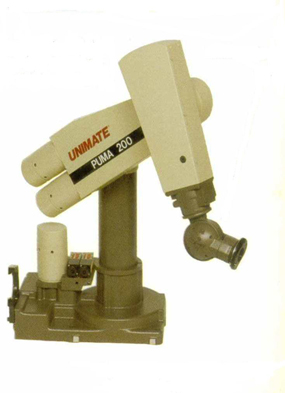 Στα συστήματα υποβοήθησης χειρουργικών επεμβάσεων ανήκουν τα συστήματα  PUMA, Probot, NeuroMate, ROBODOC, Minerva, Acrobot και neuroArm. Το PUMA 200: είναι ένα προγραμματιζόμενο,  ελεγχόμενο από υπολογιστή ρομπότ που σχεδιάστηκε για να υποβοηθά το χειρουργό κατά τη διάρκεια επεμβάσεων νευροχειρουργικής. Παρέχει ακριβή, λεπτή εργασία και την απαιτούμενη σταθερότητα με τη βοήθεια στερεοτακτικού πλαισίου και εικόνων αξονικής τομογραφίας. Είναι ένα ασφαλές σύστημα με ειδικούς μηχανισμούς ασφαλείας για την περίπτωση μηχανικού ή ηλεκτρικού σφάλματος. Διαθέτει έξι βαθμούς ελευθερίας και οι κινήσεις του εκτελούνται από DC  σερβοκινητήρες. Έχουν ακολουθήσει και νεότερες εκδόσεις του συστήματος.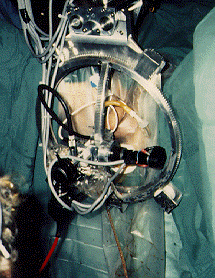  Το Probot:  είναι ένα ενεργό χειρουργικό ρομποτικό σύστημα ειδικά σχεδιασμένο για την αφαίρεση του προστάτη. Επιτρέπει στο χειρουργό να εντοπίσει τον όγκο μέσα στον προστάτη και ύστερα να προχωρήσει αυτόματα σε αφαίρεση του συγκεκριμένου τμήματος χωρίς την περαιτέρω επέμβαση του.  Είναι ένα μηχανικά περιορισμένο σύστημα που χρησιμοποιεί έναν ρομποτικό βραχίονα παρόμοιο με το ROBODOC.  Διαθέτει για λόγους ασφαλείας έναν μεταλλικό δακτύλιο,  ο οποίος αποτρέπει την κίνηση του ρομποτικού βραχίονα έξω από την ακριβή περιοχή του προστάτη.Το NeuroMate: αποτελεί το πρώτο ρομποτικό σύστημα που έλαβε την έγκριση της FDA  για πραγματοποίηση νευροχειρουργικών επεμβάσεων. Περιλαμβάνει έναν ρομποτικό βραχίονα με πέντε βαθμούς ελευθερίας και ένα σύστημα σχεδιασμού βασισμένο σε υπολογιστή. Το λογισμικό του συστήματος επιτρέπει έναν ακριβή,  βασισμένο σε εικόνες,  σχεδιασμό και οπτικοποίηση πολλαπλών τροχιών.  Οι εικόνες λαμβάνονται από τον ασθενή είτε με αξονική τομογραφία είτε με απεικόνιση μαγνητικού συντονισμού.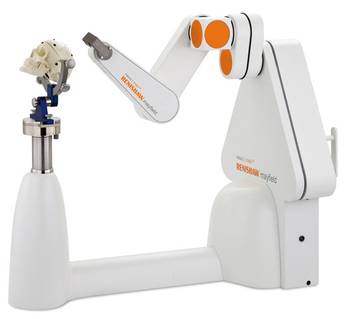  Το ROBODOC: είναι το πρώτο ρομποτικό σύστημα που χρησιμοποιήθηκε σε χειρουργικές επεμβάσεις ορθοπεδικής.  Επιτρέπει στους χειρουργούς να σχεδιάζουν προεγχειρητικά τις επεμβάσεις σε ένα τρισδιάστατο εικονικό περιβάλλον και κατόπιν να τις εκτελούν στο χειρουργικό πεδίο όπως αυτές αρχικά σχεδιάστηκαν.  Αποτελείται από δύο υποσυστήματα,  το σύστημα προεγχειρητικού σχεδιασμού ORTHODOC  και το σύστημα  χειρουργικής υποβοήθησης  ROBODOC.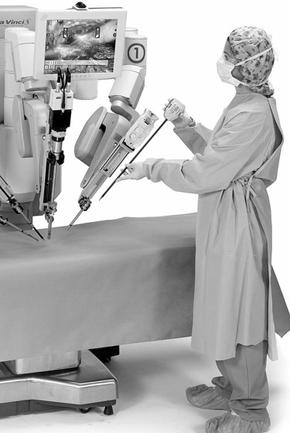 ΡΟΜΠΟΤΙΚΑ ΣΥΣΤΗΜΑΤΑ ΕΝΔΟΣΚΟΠΗΣΗΣΤο EndoAssist, αποτελείται από έναν αποσπώμενο ρομποτικό βραχίονα,  ειδικά σχεδιασμένο για να κρατάει τη λαπαροσκοπική κάμερα κατά τη διάρκεια των χειρουργικών επεμβάσεων.  Το σύστημα είναι προγραμματισμένο να ανιχνεύει τις κινήσεις του κεφαλιού του χειρουργού και να κατευθύνει την κάμερα σύμφωνα με αυτές.  Για το λόγο αυτό,  ο χειρουργός φοράει έναν ειδικό,  ελαφρύ κεφαλόδεσμο στον οποίο έχει προσαρτηθεί ένας ασύρματος πομπός υπέρυθρων.  Η κίνηση του κεφαλιού του ανιχνεύεται από τη μονάδα του δέκτη,  η οποία και τη μετατρέπει σε κίνηση του ρομπότ. Οι κινήσεις του ρομποτικού βραχίονα, και συνεπώς και της λαπαροσκοπικής κάμερας, εκτελούνται μόνο όταν ο χειρουργός έχει πατημένο ένα ειδικό πεντάλ. 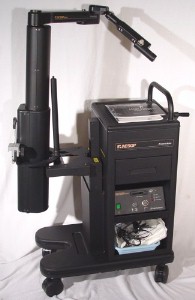 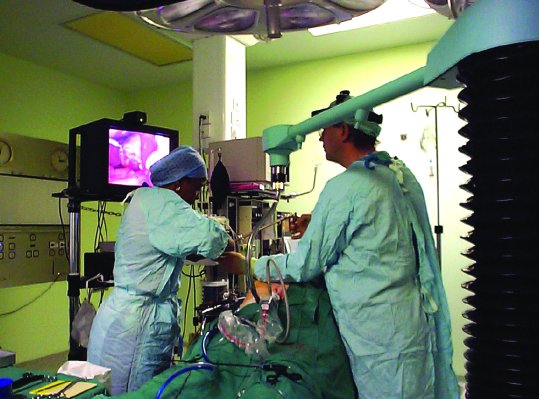 Το AESOP, αποτελείται από έναν μοναδικό ρομποτικό βραχίονα που σχεδιάστηκε για να κρατάει την ενδοσκοπική κάμερα κατά τη διάρκεια των χειρουργικών επεμβάσεων, γεγονός που απαλλάσσει τον χειρουργό από την ανάγκη για χειροκίνητο χειρισμό της λαπαροσκοπικής κάμερας.  Ο χειρισμός του συστήματος γίνεται με τη βοήθεια πεντάλ ποδιού,  γεγονός που συνέβαλλε στην εξάλειψη των προβλημάτων από το φυσιολογικό τρέμουλο των άνω άκρων του χειρουργού.Βιβλιογραφίαhttp://library.tee.gr/digital/m2553/m2553_alexandropoulou.pdfhttp://www.biomed.ntua.gr/Portals/1/askhsh%204.pdfhttp://www.iatronet.gr/article.asp?art_id=12533